T.C.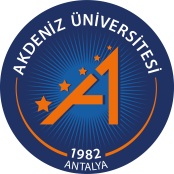 AKDENİZ ÜNİVERSİTESİGÜZEL SANATLAR ENSTİTÜSÜT.C.AKDENİZ ÜNİVERSİTESİGÜZEL SANATLAR ENSTİTÜSÜTEZ 202 SANATTA YETERLİK TEZ  SAVUNMA SINAVI  JÜRİ  BİREYSEL TUTANAK FORMU ÖĞRENCİNİNÖĞRENCİNİNAdı SoyadıNumarasıAnasanat  DalıProgramıDanışmanı Unv. Adı SoyadıTezin Başlığı (Türkçe)Tezin Başlığı (İng)Sınav Durumu I.Savunma Sınavı                        II Savunma SınavıSınav TarihiDEĞERLENDİRMETez Projesinin Özgün Değeri (Bilimsel/Sanatsal/Entelektüel Değeri)Gerekçe / açıklama Tezin Yöntembilimsel UygunluğuGerekçe / açıklama Tez Projesinin Yaygın Etkisi ( Ulusal/Uluslararası yaygın değeri,   sanatsal, kültürel, sosyal katkı sağlama potansiyeliGerekçe / açıklama Genel Değerlendirme ve SonuçTarafımdan incelenen bu tez projesi, Akdeniz Üniversitesi Lisansüstü Eğitim-Öğretim ve Sınav Yönetmeliği uyarınca:       Kabul edilebilir niteliktedir         Düzeltilmesi gerekir         Red edilmesi gerekir.   JÜRİ ÜYESİNİNJÜRİ ÜYESİNİNJÜRİ ÜYESİNİNUnvanı Adı SoyadıİmzasıTarih